Event Goals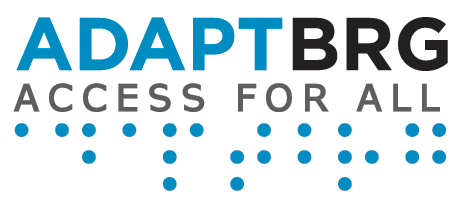 Increase disability focused cultural competency by introducing MassMutual employees to new/different experiences and perspectives. Raise awareness around MassMutual’s disability inclusion efforts and inspire involvement. Inspire thoughtful reflection to spur ideas that will help MassMutual’s business.Event Format2hour event open to all emplooyees.  Three guest speakers gave 18 minute talks followed by a reception that featured community organizations. Event was held at MassMutual’s home office and broadcast live via vBrick technology to all other MassMutual campuses and work from home employees.  Meeting rooms were secured at larger locations so employees could gather and watch the video feed together. Click here to view the See the Real Me Event Highlight Video. Run of Show Other Event ElementsEvent reflectionObjective: To encourage thoughtful reflection of the event and action.At end of the presentation portion asked audience members to reflect on this probing question:   What is one action you will take as a result of today’s event?Used Sli.do.com service so people could answer the question using their cell phones.The poll responses were displayed real time in a word cloud during the reception.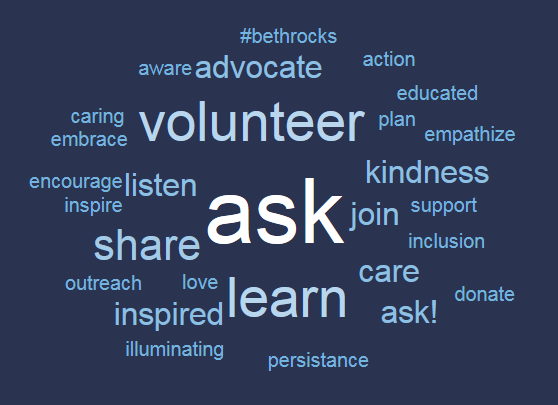 See the real me selfies & photos Attendees were asked to take pictures of themselves at the event and email them to a shared photo album (hosted by DropEvent.com)A photo slide show was displayed at the reception and the pictures were moved to our BRG website after the event. Event Marketing & CommunicationsCompany website news articlePosters at each campus Sent invite to other BRGs to include in their monthly newsletters Message to senior leadership from the Diversity & Inclusion department Several email communications to the Adapt BRG membership list Pre-Event PromotionAdapt BRG members set up a table at the exit of the cafeteria during peak hours (breakfast and lunch) a week before the event, a day before the event and the day of the event.Handed out candy and offered people a chance to enter a raffle for a free lunch ticketSet up event posters and handed out Adapt promo items Had ipads available so people could register for the event Event Planning Planning began 4.5 months before the event The core team had 10 people.  Some key roles wereEvent lead Communications lead Speaker Coaches Reception lead Campus liaisons for other campuses The core team met weekly leading up to the event Sample Project Plan DurationTopic15 min Arrivals 2 min Video: Olivia Wilde, How do you see me?8 min Opening remarks (Adapt Chair )18 min Speaker 1:  Beth Donahue (Special Olympics athlete)3 min Video transition: Para Olympics18 minSpeaker 2: Monica Donnelly (Mother of a son who is Autistic)1 min Video transition: Who I am20 min Speaker 3: Scott Rider (MassMutual Agent who has Parkinson’s Disease) 10 min Closing remarks (Adapt Chairs) 35 min ReceptionRefreshmentsBooths featuring representatives from Best Buddies, Special Olympics of MA, Easter Seals and MassMutual’s Special CareAdapt table with giveaways, member sign-up and volunteer opportunity sign-upScreen displaying event photos Screen displaying sli.do poll/Word Cloud CategoryTaskAVSecure AV support for day of event  AV  Recording Logistics  AV  Pick music for event  AVUpload presentations & videos for the presentationAVArrange live captioning of event BudgetDraft budget GiftsPurchase speaker gifts & wrapping Lunch Reception Decide on invite list for pre-event lunch Lunch Reception Send lunch invitations Post Event Activities Draft event surveyPost Event Activities Send post event email to attendees Pre-Event PrepCheck and respond to accommodation requestsPresentation- Other Draft entrance slide show Presentation- Other Draft opening and closing remarks Presentation- SlidesCompile PowerPoint SlidesPresentation- Video Transitions Brainstorm video options Presentation- Video Transitions Pick 3 videos to show at event Promotion Save the Date to Adapt membersPromotion Save the Date to Executive Leadership Team Promotion BRG Newsletter PromosPromotion Secure event photographer Promotion Create Campus Posters Promotion Design flyer for pre-event promos Promotion Company website ArticlePromotion Organize  volunteers for handing out promo flyers Reception BoothsInvite community organizations to participate Refreshments Order refreshments for each campusSpaceSecure dress rehearsal roomSpaceSecure Event Rooms (all locations)SpaceSecure "green room" for speakers SpaceConfirm Set-Up/room DesignSpeaker Prep Create speaker prep planSpeaker Prep Schedule initial meeting with speakerSpeaker Prep Initial Meeting with speakersSpeaker Prep ID speaker AV needs Speaker Prep Speech draft #1Speaker Prep Final Speech draftSpeaker Prep Send itinerary to speakersSpeaker Prep Skype rehearsalSpeaker Prep Finalized Speech & slides Speaker SelectionSelect Speakers Speaker SelectionVet speakers with D&I Liaison Speaker SelectionConfirm speaker participation Speaker SelectionObtain speaker bios and picturesSpeaker SelectionProcurement Process - documentationTravelBook flights for speakersTravelCheck accessibility and food/bev accommodations for speakers TravelMake ground transportation arrangements for speakers TravelBook hotel rooms for speakers TravelProvide advance notice to building security for speakers 